  Отчето результатах самообследованияМуниципального бюджетного  дошкольного  образовательного учреждения  детского сада  «Ручеек»   с. Миллерово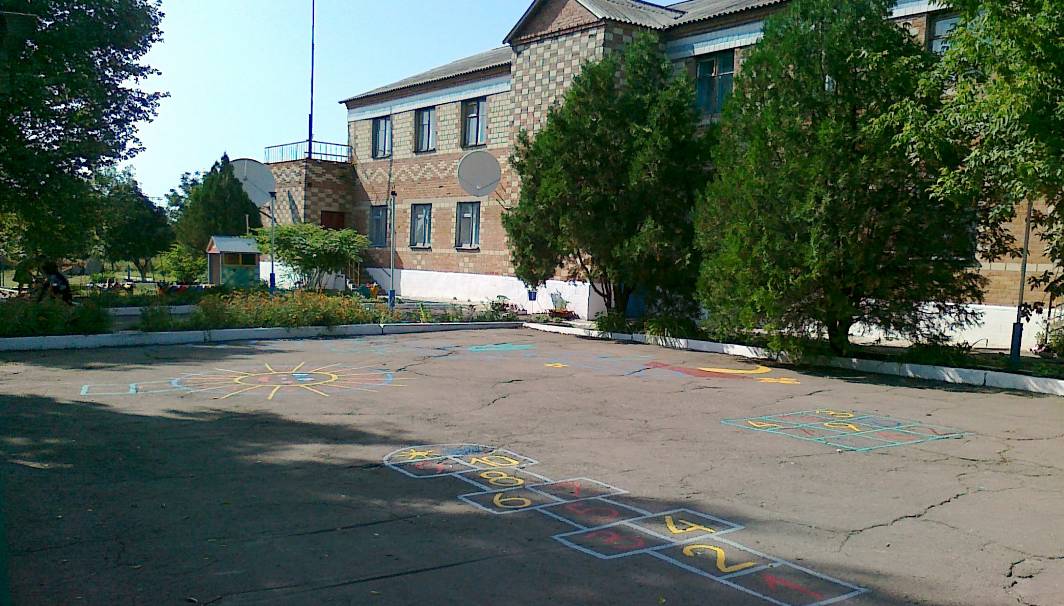 Содержание:I. Общая  характеристика  дошкольного образовательного учреждения.II.Условия приема воспитанников в дошкольное образовательное учреждение.III. Структура  управления  образовательным учреждением.Нормативно-правовое обеспечение управления дошкольного образовательного учреждения.Форма и структура управления дошкольным образовательным учреждением.IV . Состояние здоровья детей, меры по охране и укреплению здоровья.V. Результаты воспитательно-образовательной деятельности.VI. Организация питания, обеспечение безопасности.VII. Финансовой обеспечение дошкольного образовательного учреждения.VIII. Основные нерешенные проблемы IX. Основные направления ближайшего развития дошкольного образовательного учреждения.X. Заключение.I. Общая  характеристика  дошкольного  образовательного         учреждения.На  территории с. Миллерово Кринично-Лугского  сельского  поселения  Куйбышевского  района  Ростовской  области и  прилегающих  к  нему  сел  Денисово-Алексеевка и  Власово-Буртовка   функционирует  Муниципальное бюджетное дошкольное  образовательное  учреждение  детский  сад  «Ручеек». Детский сад  был построен  в 1986 году, в 1989 году вступил в эксплуатацию. С 1989 года по 1992 год детский сад был ведомственным учреждением и  принадлежал  племптицефабрике  «Тузловской». В  1992  году  образовался  Миллеровский  комплекс  «Школа-детский сад», учредителем  которого стал Отдел  образования  Администрации  Куйбышевского  района.  С  2004  года  ДОУ изменил свой статус и стал  Муниципальным  дошкольным образовательным  учреждением  детским  садом  «Ручеек». С  декабря 2011 года ДОУ  является  муниципальным учреждением бюджетного типа. Полное наименование дошкольной организации: Муниципальное бюджетное дошкольное образовательное учреждение детский сад «Ручеек».Сокращенное  название:  МБДОУ детский сад «Ручеек». Фактический  и  юридический  адрес: 346943  Ростовская  область, Куйбышевский  район, с. Миллерово, ул. Цветочная, 2.Телефон 8 (863) 48 33-1-03, Е-mail: mil_rucheek@mail.ruПраво детского сада на ведение образовательной деятельности подтверждается государственной лицензией серия 61Л01  № 0002067, регистрационный  № 4483  от 19.03.2015 года.  В соответствии с ней детский сад осуществляет образовательную деятельность по образовательной программе дошкольного образования в группах общеразвивающей направленности.МБДОУ детский сад  «Ручеек»   имеет    свидетельство  о государственной  аккредитации  (АА   № 128834).Устав МБДОУ детского сада «Ручеек» (новая редакция)     принят на общем собрании трудового коллектива 04.12.2015, утвержден приказом отдела  образования  Администрации Куйбышевского района    от 07.12.2015 г. № 384 и согласован с финансовым отделом Администрации Куйбышевского района  и  Отделом имущественных и земельных отношений   Администрации Куйбышевского района.Муниципальное бюджетное дошкольное образовательное учреждение   детский сад «Ручеек» осуществляет свою деятельность в соответствии: •       Конституцией Российской Федерации, •       Конвенцией «О правах ребенка», •       законом Российской Федерации «Об образовании в Российской            Федерации», •       иными   законами  Российской Федерации, •       указами и распоряжениями Президента Российской Федерации, •       постановлениями и распоряжениями Правительства Российской           Федерации,   •     законодательными и иными правовыми актами государственных органов, •       государственными стандартами дошкольного образования;•       нормативные правовые акты органов местного самоуправления,   •       решения органов управления образованием всех уровней, •       Уставом ДОУ, •       локальными актами, • Санитарно-эпидемиологическими правилами и нормами СанПиН 2.4.1.3049-13.Проектная  мощность -  70  мест, списочный состав - 49 человек, что составляет наполняемость учреждения 70 %. Санитарно-гигиенические  условия  и  материально-техническая  база  соответствуют условиям  и  задачам  ДОУ.  Дошкольный  возраст  детей   от  1 года  до 7  лет  на  селе  составляет  63  человек,  из  них  49  ребенок  посещают  дошкольное образовательное  учреждение,  что  составляет  77 %   от  общего  числа  детей. В 2016-2017  учебном   году  детский сад  посещали  2  ребенка  из  х. Криничного-Луга, 1 ребенок из  с. Каменно-Тузловка  и 1 ребенок из  х. Новая Надежда. Контингент воспитанников социально благополучный, преобладают дети  из  русскоязычных семей.Социальный статус воспитанниковВ  МБДОУ детском саду сложился устойчивый коллектив сотрудников, многие  работают со дня открытия детского сада.   Соблюдается традиция преемственности поколений: бывшие выпускники детского сада уже в качестве родителей сотрудничают с МБДОУ. II. Условия приема воспитанников в дошкольное образовательное учреждение.Прием в ДОУ  осуществляется в соответствии с Положением о порядке приёма на обучение по образовательным программам дошкольного  образования в муниципальных бюджетных образовательных организациях Куйбышевского района, реализующих программу дошкольного образования.Отношения между родителями воспитанников (законными представителями) и  ДОУ  строятся на договорной основе. Общее количество групп – 3 (разновозрастных):- младшая  разновозрастная  группа (от 1 до  3 лет) – 20 чел.;- средняя  разновозрастная  группа (от 3 до 5  лет) – 17 чел.- старшая  разновозрастная  группа (от 5  до 7 лет) – 12 чел.       Общее количество воспитанников в настоящее время –  49  детей.    III. Структура  управления  образовательным учреждением.Нормативно-правовое обеспечение управления ДОУ.Управление  МБДОУ детским садом «Ручеек»  осуществляется  в  соответствии  с  Законом РФ  «Об  образовании в Российской Федерации » на  принципах  демократичности, открытости, охраны  жизни  и здоровья человека, свободного  развития  личности, а также следующими локальными документами:Договором между МДОУ детским садом «Ручеек» и родителями.Трудовыми договорами между администрацией и работниками.Коллективным договором между администрацией и профсоюзным комитетом.Локальные акты:Штатное расписание. Документы по делопроизводству Учреждения. Приказы заведующего МДОУДолжностные инструкции, определяющие обязанности работников ДОУ.Правила внутреннего трудового распорядка ДОУ. Инструкции по организации охраны жизни и здоровья детей в ДОУ. Положение о Родительском Комитете.Положение о Педагогическом совете. Положение о Методической службе.Положение о работе ПМПк.Положение о родительском собрании. Положение о творческой группе.Положение об архиве. Положение о контрольной деятельности.Положение об оплате труда работников МДОУРасписание занятий, учебную нагрузку.Технологические карты специалистов и воспитателей.Циклограммы деятельности педагогов.Перспективные планы работы воспитателей и специалистов.В течение учебного года  продолжалась работа по созданию и обогащению нормативно- информационного обеспечения управления. Используются унифицированные формы оформления приказов. Управление осуществляется на аналитическом уровне.Форма и структура управления дошкольным образовательным учреждением.Управление ДОУ осуществляется в соответствии с законом РФ «Об образовании» на основе принципов единоначалия и самоуправления. Руководство деятельностью МДОУ осуществляется заведующим МДОУ, который назначается на должность и освобождается от должности Учредителем. Заведующий осуществляет непосредственное руководство детским садом  и несет ответственность за деятельность учреждения.Формами самоуправления детским садом  являются:- Попечительский Совет МДОУ;                      - Общее собрание МДОУ;- Педагогический Совет МДОУ;- Родительский комитет МДОУ.Совет МДОУ организует выполнение решений Совета,  принимает участие в обсуждении перспективного плана развития учреждения,  во взаимодействии с педагогическим коллективом организует деятельность других органов самоуправления МДОУ;Общее собрание МДОУ осуществляет полномочия трудового коллектива,  обсуждает проект коллективного договора,  рассматривает и обсуждает программу развития МДОУ,  рассматривает и обсуждает проект годового плана работы МДОУ, обсуждает вопросы состояния трудовой дисциплины в МДОУ и мероприятия по ее укреплению,  рассматривает вопросы охраны и безопасности условий труда работников, охраны труда воспитанников в МДОУ, рассматривает и принимает Устав МДОУ, обсуждает дополнения, и изменения, вносимые в Устав МДОУ.Педагогический совет МДОУ осуществляет управление педагогической деятельностью МДОУ определяет направления образовательной деятельности МДОУ,  отбирает и утверждает общеобразовательные и коррекционные программы для использования в МДОУ, рассматривает проект годового плана работы МДОУ, заслушивает отчеты заведующего о создании условий для реализации образовательных программ в МДОУ,  обсуждает вопросы содержания, форм и методов образовательного процесса, планирования образовательной деятельности, рассматривает вопросы повышения квалификации и переподготовки кадров, организует выявление, обобщение, распространение, внедрение педагогического опыта среди педагогических работников МДОУ.Родительский комитет МДОУ выполняет следующие функции,  содействует организации совместных мероприятий в МДОУ,  оказывает посильную помощь МДОУ в укреплении материально-технической базы, благоустройстве его помещений, детских площадок и территории.Таким образом, в МДОУ реализуется возможность участия  в  управлении   детским  садом  всех  участников  образовательного  процесса.  Заведующий детским садом занимает место координатора стратегических направлений.    В детском саду функционирует  Первичная профсоюзная организация.  Вывод: В МДОУ  создана структура управления в соответствии с целями и содержанием работы учреждения.Условия осуществления образовательного процессаВ дошкольном учреждении сложился стабильный, творческий педагогический коллектив.Фактическое количество сотрудников  -      18 человек. Обслуживающим персоналом детский сад обеспечен  полностью. Заведующий  дошкольным образовательным учреждением Погорелова Ольга Александровна - имеет высшее образование.Педагогический процесс в МДОУ обеспечивают специалисты:Музыкальный руководитель: Герасименко Ирина Владимировна.Воспитатели: Погорелова Елена Николаевна                        Доценко Наталья Сергеевна                        Сасунова Вера БорисовнаВоспитатели второй половины дня:                        Крутикова Людмила Васильевна                        Герасименко Ирина Владимировна                       Остается вакантной должность педагога-психолога.Образовательный процесс строится на  основе  утвержденного  учебного   плана  и  расписания  НОД.  Учебный  план  составлен  на  основе  Закона  РФ  «Об  образовании в Российской Федерации» от  29.12.2012г.  № 273-ФЗ, Инструктивно-методического  письма  МО  РФ «О гигиенических  требованиях  к максимальной  нагрузке  детей  дошкольного возраста  в  организованных формах  обучения» от 14.03.2000 г. № 65/23-16, Методического  письма  МО РФ  от 24.04.1995 г. № 46/19-15, СанПиНа 2.4.1. 3049-13,  Устава МБДОУ детского сада  «Ручеек», в  соответствии  с  примерным  базисным  планом  ДОУ, реализующих программу  воспитания  и  развития  детей  в  детском  саду  «Детство» под редакцией  Т.И.Бабаевой, А.Г. Гогоберидзе, З.А. Михайловой  и  др.Начиная с . в МБДОУ детский сад  «Ручеек»   проводит  работу по введению ФГОС ДО. Администрация в свою очередь оценивает эффективность работы каждого работника ДОУ. Система оценивания работников ДОУ встраивается в новую систему оплаты труда, способствует ее качественному развитию. Коллектив детского сада «Ручеек» постоянно стремится повышать свой статус, умеет обращать внимание на современные важные направления в воспитании детей, уделяя повышенное внимание укреплению здоровья детей, гармоничному развитию личности каждого ребенка.Занятия  в  детском  саду  проводятся   в  первую  и  вторую  половину  дня   с  15 сентября  по  25  мая  по  группам: II  младшая, средняя  и  старшая.Во II младшей группе –  10 занятий  по  15 минут.В  средней  группе –       12 занятий  по   20 минут.В  старшей группе –       15 занятий  по  25 минут.Третье  занятие  физкультуры  проводится  на  свежем  воздухе  во  второй  половине  дня.    В  каникулярное  время (зимние – 1 неделя, летние – 3 месяца)  занятия  не  проводятся. 5-дневная рабочая неделя с 8.00 до 17.00.Выходные дни: суббота, воскресенье; праздничные дни.Основными  формами  обучения  являются специально  организованная  и  совместная  деятельность, в  которых  широко  используются  различные  методы и приёмы.  В  каждой  разновозрастной  группе  предусмотрено  освоение  представлений, умений  и  навыков  на  занятиях, их  закрепление  и  совершенствование  вне  занятий, в других видах деятельности (беседы, прогулки, игры, праздники, развлечения, экскурсии  и т.д.).Уже стали традиционными в детском саду такие формы работы:                     -    родительские собрания  4 раза в год: 2 общих и 2 групповых родительских собраний;                                                         - совместные досуговые мероприятия детей и родителей;                                                 -       участие в районных мероприятиях.                                             Основные задачи Цель МДОУ: Обеспечивать  всестороннее (физическое, социально-личностное, познавательно-речевое, художественно-эстетическое) развитие детей через наиболее близкие и наиболее естественные для ребенка - дошкольника виды деятельности - игру, чтение (восприятие) художественной литературы, общение, продуктивную, музыкально-художественную, познавательно-исследовательскую деятельности, труд.Основными задачами образовательного процесса в МДОУ являются: Охрана жизни и укрепление физического и психического здоровья детей;Обеспечение познавательно-речевого, социально-личностного, художественно-эстетического и физического развития детей;Осуществление квалифицированной коррекции недостатков в речевом развитии детей; Создание условий для профессионально-творческого роста педагогов в дошкольном образовательном учреждении и проявления социальной активности педагогов.                  Образовательный и квалификационный уровень педагоговВ течение 2016-2017 учебного года педагогический  коллектив  в  составе  6  человек осуществлял воспитательно-образовательную  деятельность: заведующий ДОУ, имеющий высшее образование, 5  воспитателя,  из  них  высшее  педагогическое  образование  имеют  1  человек, среднее  специальное  педагогическое –  4  человека  и  музыкальный руководитель, имеющий среднее специальное педагогическое образование.   Имеется вакантная должность педагога-психолога.От того, насколько педагогам удается повлиять на отношение детей к образованию, своевременно оказать необходимую помощь, зависит успех их в присвоении образованности. Поэтому большое внимание в этом учебном году было уделено вопросам по совершенствованию системы повышения квалификации педагогических кадров. На протяжении последних трех лет наблюдается динамика повышения образовательного уровня педагогических кадров.В ДОУ созданы необходимые условия для профессионального роста сотрудников: •   Существует план повышения квалификации и переподготовки педагогических работников, план аттестации  педагогических кадров. •    Ежегодно педагоги повышают уровень своего профессионального  мастерства посредством самообразования, посредством  очно-заочной     формы повышения квалификации    Образовательный  уровень педработников  МБДОУ детского сада «Ручеек»Кадровая политика в ДОУ направлена на развитие и эффективное использование педагогических кадров для достижения качественного результата в воспитании и обучении детей. В течение 2016-2017 учебного года четыре педагога обучались на курсах повышения квалификации в Частном образовательном учреждении дополнительного профессионального образования «Институт переподготовки и повышения квалификации» по дополнительной профессиональной программе Реализация ФГОС дошкольного образования для воспитателей. Кроме вышеизложенных форм повышения квалификации педагоги ДОУ имели возможность повышать свою квалификацию на проводимых МО района и  в детском саду методических мероприятиях:  семинарах, практикумах, педагогических советах, консультациях, открытых занятиях и т.д.Сегодня в обществе идет становление новой системы  дошкольного образования ФГОС   к структуре основной общеобразовательной программы дошкольного образования. Поэтому несомненно  первое место в работе ДОУ было отведено изучению и введению в практику работы ФГОС к структуре образовательной программы дошкольного образования. Деятельность ДОУ организована в соответствии с уставом, планами и локальными актами учреждения, обеспечена годовым и календарно-тематическим планированием. Содержание планирования включает в себя совокупность образовательных областей, которые обеспечивают разностороннее развитие детей с учетом их возрастных и индивидуальных особенностей по основным направлениям: физическому, социально-коммуникативному, познавательному, речевому, художественно-эстетическому. Педагоги  изучили значение и содержание всех  образовательных областей, разобрались в схеме планирования  организованной совместной деятельности взрослого и детей в занимательном деле и в режимных моментах. Стали более тщательно планировать и организовывать образовательную деятельность не только на занятиях, а в течение всего пребывания ребенка в детском саду: через все  виды  детской деятельности, основной из которых является детская игра.Основное внимание в 2016-2017 учебном году было уделено выполнению приоритетных направлений развития системы образования Российской Федерации, реализации государственной политики в сфере дошкольного образования с учетом региональной специфики и запросов населения на образовательные услуги. Для этого были выделены следующие задачи: - Обеспечить условия для внедрения в работу ФГОС  ДО к структуре образовательной программы дошкольного образования: разработать методическое сопровождение и инструментарий мониторинга, пополнить предметно-развивающую среду.-  Активизировать педагогическую деятельность по совершенствованию форм и методов организации игры дошкольников. - Осуществлять комплексный подход к проблеме сохранения и укрепления здоровья детей через реализацию образовательную область «Физическое развитие». Педколлектив  МБДОУ детского сада «Ручеек» в  течение  2016-2017  учебного  года  продолжал  работу  по  комплексной  программе воспитания  и  развития  детей  в  детском  саду  «Детство», созданной  авторским  коллективом    Т.И. Бабаевой, А.Г. Гогоберидзе, З.А. Михайловой  и  др. Для  работы  использовали  методические  пособия  « Комплексные  занятия  в  старшей, средней, во II  младшей  группах  детского  сада»  под  редакцией  Т.М. Бондаренко,     «Развитие  воспитания  детей  младшего  дошкольного  возраста»  под  редакцией  Н.В.Волчковой,  Н.А. Степановой, дополнительную  литературу: «Занятия   по  развитию  речи  в  детском  саду» (О.С. Ушакова), «Изобразительная  деятельность  в  детском  саду»  (Т.С.  Комарова), «Математика  для  дошкольников» (Т.И. Ерофеева), «Математика  для  малышей» (Е.М. Сербина)  и  т.д., для  работы  были  приобретены  наглядные  пособия  « Добро  пожаловать в  экологию», «Виды  транспорта», «Времена  года»  (изд-во «Детство-пресс), методические  пособия   «Народный  календарь – основа  планирования работы  с  дошкольниками» (авт. С.Р. Николаева, И.Б. Катышева, «Навстречу  Дню  Победы», дополнительная  литература: «Физкультурные  минутки  и  динамические  паузы» И.Е.Авериной,   «Естественно-научные   наблюдения и  эксперименты  в д/с» А.И. Ивановой, «Театр  сказок» (авт. Лора  Поляк), информационно-деловое  оснащение  изд-ва «Детство-пресс» «Психолог советует», «Растим будущего  читателя», «Материалы для  оформления  родительского уголка» (авт.-сост. Н.В. Нищева), «Энциклопедия развивалок (ООО «Издательство «Эксмо», «Зеленые сказки», «Экология для малышей» (авт. Т.А. Шорыгина) и др.Вывод: Педагоги детского сада постоянно повышают свой профессиональный уровень, посещают методические объединения, знакомятся с опытом работы своих коллег и других дошкольных учреждений, приобретают и изучают новинки периодической и методической литературы. Все это в комплексе дает хороший результат в организации педагогической деятельности и улучшении качества образования и воспитания дошкольников. Материально-техническое обеспечение ДОУ.     В дошкольном учреждении создана материально-техническая база для жизнеобеспечения и развития детей, ведется систематически работа по созданию предметно-развивающей среды. Здание детского сада светлое, имеется центральное отопление, вода, сантехническое оборудование в удовлетворительном состоянии. В групповых комнатах спальные комнаты отделены друг от друга. В детском саду имеются:групповые помещения - 3кабинет заведующего - 1музыкальный  (физкультурный) зал-1пищеблок - 1 прачечная – 1 Все кабинеты оформлены. При создании предметно-развивающей среды воспитатели учитывают возрастные, индивидуальные особенности детей своей группы. Оборудованы групповые комнаты, включающие игровую, познавательную. Группы постепенно пополняются современным игровым оборудованием,  современными информационными  стендами. Предметная среда всех помещений оптимально насыщена, выдержана мера «необходимого и достаточного» для каждого вида деятельности, представляет собой «поисковое поле» для ребенка, стимулирующее процесс его развития и саморазвития, социализации и коррекции. В МДОУ не только уютно, красиво, удобно и комфортно детям, созданная развивающая среда открывает нашим воспитанникам весь спектр возможностей, направляет усилия детей на эффективное использование отдельных ее элементов.В настоящее время в МДОУ произошла частично модернизация материально-технической базы МДОУ. Детский сад оснащен 1 персональным компьютером и 1 ноутбуком.В детском саду имеется фотокамера, которая используется для съемки занятий, мероприятий, утренников. Отснятые материалы эпизодически используются в воспитательной работе.Кроме того детский сад оснащен интерактивной доской для демонстрации видеоматериалов.Предметно-развивающая среда в дошкольном образовательном учреждении. Организованная в МДОУ предметно-развивающая среда инициирует познавательную и творческую активность детей,  предоставляет ребенку свободу выбора форм активности, обеспечивает содержание разных форм детской деятельности, безопасна и комфорта, соответствует интересам, потребностям и возможностям каждого ребенка, обеспечивает гармоничное отношение ребенка с окружающим миром.  В этом учебном году пополнен фонд игрушек  для воспитанников в группе. В течение учебного года организовывались постоянно действующие выставки новинок методической литературы, тематические и по запросам педагогов,  постоянно оформлялись стенды информации.  Для обеспечения педагогического процесса была приобретена методическая и познавательная литература, игры и пособия, осуществлена подписка на периодические издания. На территории  детского сада обновлены клумбы и цветники.Вывод: В МДОУ предметно-пространственная среда  способствует всестороннему развитию дошкольников.                                      Взаимодействие с родителями воспитанниковВзаимодействие с родителями коллектив МДОУ строит на принципе сотрудничества. 
При этом решаются приоритетные задачи:повышение педагогической культуры родителей;приобщение родителей к участию в жизни детского сада;изучение семьи и установление контактов с ее членами для согласования воспитательных воздействий на ребенка.Для решения этих задач используются различные формы работы:групповые родительские собрания, консультации;проведение совместных мероприятий для детей и родителей;анкетирование;наглядная информация;показ занятий для родителей;выставки совместных работ;посещение открытых мероприятий и участие в них;заключение договоров с родителями вновь поступивших детейВывод: В МДОУ создаются условия для  максимального удовлетворения  запросов родителей детей дошкольного возраста по их воспитанию и обучению. Родители получают информацию о целях и задачах учреждения, имеют возможность обсуждать различные вопросы пребывания ребенка в ДОУ участвовать в жизнедеятельности детского сада.IV. Состояние  здоровья  детей, меры по  охране  и  укреплению  здоровья. В  2016-2017  учебном  году  большое внимание  уделялось  вопросу по  сохранению и  укреплению  здоровья  детей.   Педколлективом  был  разработан план физкультурно-оздоровительной работы с детьми, где ставились  определенные  цели  и  задачи.   Эффективно используются различные формы занятий по распределению двигательной нагрузки в течение дня: утренняя гимнастика (один  из  режимных моментов), проведение спортивных праздников и развлечений  на улице,   три  физкультурных занятия  в  соответствии с базисным  планом (одно  на  свежем  воздухе во второй половине дня), дыхательная гимнастика, пальчиковая гимнастика, способствующая развитию мелкой моторики и тактильных ощущений,  физкультурные  динамические  паузы, прогулки, экскурсии,   традиционные развлечения («День  здоровья»,  «А ну-ка, мальчики», «Праздник мяча» и др.), простейшие  и доступные способы  закаливания.Для решения оздоровительной, образовательной и воспитательной задач используются здоровье-сберегающие технологии «Здоровый образ жизни. Я и мое здоровье. Программа занятий, упражнения и дидактические игры»,  гигиенические факторы, естественные силы природы, физические упражнения. Выполнение физических упражнений на свежем воздухе усиливает их эффективность.  Для оздоровления детей используется бактерицидный облучатель. В  течение  всего  учебного года  с  детьми  проводились  беседы   о  потребности  человека  в  здоровом  образе  жизни, строении  человеческого  организма, о  гигиене тела, жилища, о  правильном  питании. Медработниками  ФАПа  проводилась   вакцинация  против  гриппа, периодические  медицинские  осмотры.В истекшем учебном году медработником  ФАПа был проведен анализ заболеваемости детей. Самыми распространенными являются простудные заболевания: ОРЗ  –  18 случая, ангина – 8  случаев  и др. заболевания – 1 случай.  По сравнению с прошлым учебным годом  уменьшились случаи заболевания ОРВИ на 8 %, а случаи заболевания  ангиной  уменьшились на  7%. Обширное распространение ОРВИ наблюдается в осенне-зимний период и ранней весной, когда происходят резкие перепады температуры воздуха. Поэтому в течение учебного года  пропуски детьми  по болезни  составляют 6 %,  без уважительных причин пропуски составляют  33-45% , посещаемость составляет 75 %.  Для повышения сопротивляемости организма  разработаны и использовались:Комплексы дыхательной гимнастики; Массаж стоп и ходьба по гимнастическим дорожкам;  Профилактическая  вакцинация  гриппа; Включение в ежедневный рацион детей свежих фруктов, овощей, соков, витаминных напитков, фитонцидов (чеснок, лук);Включение в образовательный процесс интегрированных занятий;Включение в образовательный процесс физкультминуток, динамических пауз.Особое внимание коллектив детского сада уделяет адаптации вновь поступивших детей. Для них устанавливаются  щадящий режим и неполный день пребывания.Также для адаптации детей создаются следующие условия:           проводится консультирование родителей;           осуществляется индивидуальный подход к каждому                  ребёнку;           формируется гибкий режим дня и предметно-                 развивающая среда в группах;           ведётся постоянный контроль физического и                 психического состояния детей.В течение 2016-2017 учебного года  не зафиксировано ни одного случая дезадаптации детей  в  условиях детского сада.С сотрудниками, родителями и детьми  регулярно проводилась  санитарно-просветительная работа. В группах  представлена стендовая информация "Уголки здоровья"  с  рекомендациями для родителей   об организации   рационального   питания, физкультурно-оздоровительной  работы в семье,  профилактике ОРВИ  и других заболеваний.V. Результаты  воспитательно-образовательной  деятельностиВ  течение  учебного  года  педколлектив  работал  над  основными  целями  и  задачами с  учётом  ФГОС  ДО.Цели  воспитательно-образовательного  процесса:1) Всестороннее  развитие  ребенка  через  соответствующую  его  возрастным  особенностям  среду.2) Создание  благоприятной  среды  для  улучшения  эмоционального  состояния  ребенка. Задачи:1) Укреплять  физическое  и  психическое здоровье  ребенка, формировать  основы  двигательной  и  гигиенической  культуры.2) Развивать  у  детей  эмоциональную  отзывчивость, способность  к  сопереживанию, готовность  к  проявлению  гуманного  отношения  в  детской  деятельности,  поведении,  поступках.3) Пробудить  творческую  активность  детей,  стимулировать  воображение, желание  включаться  в  творческую  деятельность.4) Способствовать  развитию  познавательной  активности, любознательности, стремления  к  самостоятельному  познанию  и  размышлению, развитию  умственных  способностей  и  речи.Реализуя  данные  цели  и  задачи  образовательного  процесса,  воспитателями  были  разработаны  тематические  планы  по  обучению  и воспитанию  детей,  план  организации  учебно-воспитательного  процесса  по  видам  деятельности  для  детей  всех  возрастных  групп,  план  развлечений  на  учебный  год  для  II  младшей, средней  и  старшей  групп,  система  физкультурно-оздоровительной  работы. Использовались  различные  формы  занятий  (по  подгруппам, индивидуальные, фронтальные, интегрированные).Все  задачи  воспитательно-образовательного  процесса  соответствуют  основным  направлениям  развития: физическому, познавательному, социально-коммуникативному, речевому, художественно-эстетическому.Для  решения  задач  повышения  качества  дошкольного  образования  в  течение  учебного  года  проводилась  работа   методического   объединения   воспитателей  ДОУ. На  МО  ДОУ  обсуждались  актуальные  вопросы: «Изучение  и  введение   ФГОС  дошкольного  образования», «Результаты  диагностики  и  планирование  коррекционной  работы  по  результатам  диагностики»  и т.д. Воспитательно-образовательный  процесс  в МБДОУ детском саду «Ручеек» строится как увлекательная проблемно-игровая деятельность, обеспечивающая   постоянный   рост самостоятельности и творчества  детей. При построении педагогического процесса основное образовательное содержание педагоги осуществляют в повседневной жизни, совместной с детьми деятельности, путём интеграции естественных для дошкольника видов деятельности, главным из которых является игра.                                                                                  В  ходе  воспитательно-образовательного  процесса  была  проведен  мониторинг по  результатам  обученности  воспитанников  МБДОУ детского сада «Ручеек». Анализ  мониторинга   показывает, что большинство воспитанников усваивают программу в полном объеме. Тем самым педагогический коллектив обеспечивает реализацию требований стандарта дошкольного образования по реализации образовательной  программы.  Анализ  данных  мониторинга  позволяет сделать следующие выводы: уровень физического благополучия необходимо повысить  благодаря систематическому проведению общеукрепляющих и коррекционных упражнений и мероприятий, благоприятному психологическому фону в ДОУ, созданию сенсорно-разнообразной среды (оборудованы  уголки  в  групповых  комнатах  «Мастерилка», «Умелые  ручки»  и т.д.), применению здоровьесохраняющих  технологий на занятиях  (подвижные  игры, физминутки), учету индивидуальных возможностей  и  потребностей каждого ребенка.  В групповых  создается визуальный психологический комфорт: на стенах эпизоды сказок, уголок «Солнечной системы», тематические выставки.Следствием   положительных результатов являются:  - стабильное посещение детского сада;- умение воспитателей предупреждать возникновение и развитие      негативного  эмоционального состояния ребенка;- тесная связь воспитателей с родителями;- повышение двигательной активности.   В детском саду созданы   условия для развития у детей эстетического отношения к окружающему миру, приобщения детей к миру искусства, овладения детьми различными видами изобразительной и конструктивной деятельности.  Детский сад оснащен  игровыми  комплексами  «Парикмахерская», «Магазин», «Театр», «Кухня», «Больница»,  «Спортивный уголок», «Уголок экспериментирования».   Периодически организуются выставки работ детей  и родителей. Занятия по рисованию, лепке, аппликации, изготовление  поделок проводятся регулярно, что способствует развитию эмоционально-эстетических чувств, умению создавать выразительный образ, освоению различных способов изображения, изобразительных и технических навыков и умений. Особенно хороши поделки детей и родителей в предновогодние дни. Большое внимание в своей работе воспитатели уделяют привитию любви к русскому народу, его истории. В детском саду стали проводиться народные календарные праздники («Рождество», «Старый Новый год», «Масленица», «Пасха»).Для развития экологического воспитания детей в групповой комнате организован уголок комнатных растений в соответствии с требованиями программы, имеется иллюстративный материал, наглядные пособия для ознакомления детей с природой и животным миром. Дети фиксируют результаты климатических изменений в природе в календаре наблюдений, оформляют альбомы о временах года, диких и домашних животных, птицах, растениях. Музыкальный руководитель планирует и координирует свой план совместно с воспитателями групп. В течение года реализация комплексно- тематического планирования,  задач  и  календарных планов  проводилась  через проведение занятий:  тематических, комплексных, театрализованных, фронтальных,  праздников и развлечений. Традиционно прошли утренники, посвящённые  Дню матери, Новому году, 8 марта, Дню защитника Отечества,  Дню  Победы, выпускной утренник. Имеется план музыкально-ритмических занятий.Наряду с положительными моментами существуют проблемы с речевым развитием детей: речь засорена местными диалектами, бытовым построением фраз. Речевое развитие детей - одно из главных направлений интеллектуального развития и становления ребенка.  Одной из годовых задач педагогов было совершенствование речевого развития детей через организацию театрализованных игр.  С детьми проводилось больше разнообразных игр словесных, игр с пальчиками, игр-драматизаций, построенных на диалоге нескольких персонажей, в которых они учились правильно и красиво говорить, употребляя в своей речи выразительные средства. Особое внимание следует уделить развитию коммуникативности - умению общаться со взрослыми и сверстниками.В  течение  всего учебного года педколлектив  добивался положительных результатов в достижении целей и задач, поставленных в начале года.   Этому способствовало  методически правильно разработанное планирование по познавательному и социальному развитию.В  старшей  группе   воспитатель  Доценко Н.С. продолжает работу по   апробации  методического  пособия  «Развитие  представлений  о  человеке  в  истории  и  культуре» (составители  Г.Н.Калайтанова, Т.И. Агуреева, О.Ю.  Муравьева),  что  способствует  понять  детям  окружающий  мир  и  неразрывную  связь  «прошлое – настоящее». Большое внимание в детском саду уделяется патриотическому воспитанию дошкольников. Ежегодно 9 мая - в День Победы  проводятся тематические занятия, праздники, экскурсии к памятнику Воинам-землякам - защитникам Родины. Во время проведения «Недели воинской славы» воспитанники детского сада посетили  школьный музей, сельскую библиотеку. Традиционно воспитанники детского сада являются участниками  главного концерта села, посвященного Дню Победы.  Педагогический коллектив активно работает над проблемой воспитания у детей основ безопасности жизнедеятельности, разработан перспективный план по предупреждению травматизма. Проводятся занятия по ознакомлению детей с основами безопасности жизнедеятельности, на которых ребята получают представления о безопасном образе жизни, поведении в экстремальных условиях. Также проводятся игры, развлечения на тему безопасности дорожного движения  с  использованием  «Мобильного городка», что позволяет обогащать знания и формировать умения детей по предупреждению возникновения нежелательных и опасных ситуаций на дороге. Для  успешного обучения дошкольников правилам дорожного движения   воспитатели подобрали методическую и детскую художественную литературу,  проводятся беседы о правилах дорожного движения. В группах есть специально оборудованные уголки,  в 2014 году приобретен «Мобильный городок».  Необходимый материал постепенно накапливается  в соответствии с Программой по ПДД «Приключения Светофора».  VI. Организация питания, обеспечение безопасности.МБДОУ детский сад «Ручеек»  обеспечивает  гарантированное  сбалансированное  3-х  разовое питание детей  в  соответствии  с  их  возрастом. Выполняются принципы рационального здорового питания: регулярность, полноценность, соблюдение режима питания, норм потребления продуктов, гигиены питания и индивидуального подхода к детям во время приёма пищи, дополнительно подается второй завтрак. Учитывается сезонность  в меню  (осенне-зимний и весенне-летний периоды), что позволяет разнообразить детский рацион, используя имеющиеся продукты. Нормы  питания  определены  в  соответствии  с  государственными  стандартами. Питание  детей  осуществляется  в  соответствии  с  примерным  десятидневным  меню,  утвержденным заведующим ДОУ. При составлении меню соблюдаются требования нормативов калорийности питания. Постоянно проводится витаминизация третьего блюда. Обязательно   в  питание  включаются  свежие овощи и фрукты, соки, мясо, рыба, сыр, творог, сметана. В меню представлены разнообразные блюда, исключены их повторы. Ведётся журнал расхода продуктов.  При поставке продуктов строго отслеживается наличие сертификатов качества. Контроль за организацией питания осуществляется заведующим МДОУ, завхозом.В ДОУ имеется вся необходимая документация по организации детского питания. На пищеблоке имеется бракеражный журнал, журнал здоровья.  На каждый день пишется меню-раскладка.Средняя стоимость питания одного ребенка в день в учебном году составила 91 руб. 31коп.  Вывод: Дети в ДОУ обеспечены полноценным сбалансированным питанием. Правильно организованное питание в значительной мере гарантирует нормальный рост и развитие детского организма и создает оптимальное условие для нервно-психического и умственного развития ребенка.             Обеспечение безопасности образовательного учреждения.Здание детского сада оборудовано современной пожарно-охранной сигнализацией и тревожной кнопкой, что позволяет оперативно вызвать наряд  охраны в случае чрезвычайной ситуации. Также здание детского сда оборудовано видеонаблюдением. Обеспечение условий безопасности в МДОУ выполняется согласно локальным нормативно-правовым документам.Имеются планы эвакуации. Территория по всему периметру частично ограждена металлическим забором. Прогулочные площадки в удовлетворительном санитарном состоянии и содержании. Состояние хозяйственной площадки удовлетворительное; мусор из контейнера вывозится два раза в неделю.В настоящее время для обеспечения безопасности  разработан паспорт антитеррористической защищенности; паспорта комплексной безопасности учреждения в соответствии с требованиями нормативных документов; проводится инструктаж с сотрудниками по повышению антитеррористической безопасности.
С детьми проводятся беседы, занятия по ОБЖ, развлечения    по соблюдению правил безопасности на дорогах. Проводится  вводный инструктаж с вновь прибывшими сотрудниками, противопожарный инструктаж и инструктаж по мерам электробезопасности. Также проводится ежеквартально тренировочная эвакуация воспитанников, с целью выработки навыков поведения в чрезвычайных ситуациях. Ежедневно ответственными лицами осуществляется контроль с целью своевременного устранения причин, несущих угрозу жизни и здоровью воспитанников и работников. Вывод: В ДОУ соблюдаются правила по охране труда, и обеспечивается безопасность жизнедеятельности воспитанников и сотрудников. VII. Финансовое  обеспечение  дошкольного образовательного учреждения.С  1  сентября  2004  года  МБДОУ детский сад «Ручеек» ведет  самостоятельную  финансово-хозяйственную  деятельность  на  праве  оперативного  управления, имеет  свой  лицевой  счет.Финансирование  МБДОУ детский сад «Ручеек»  осуществляется  Учредителем  в  соответствии с  заключенными   между  ними  договорами  и  на  основании  сметы  доходов  и  расходов за  счет: средств, получаемых  из  местного  бюджета;  внебюджетных  источников; добровольных  пожертвований  родителей, других  физических и юридических лиц; доходов  от приносящей иной доход  деятельности; других  источников, не  запрещенных  законом.  МДОУ  имеет  право  самостоятельно  распоряжаться  прибылью, оставшейся  после  уплаты  налогов  и  других  обязательных  платежей, предусмотренных  законом. Финансовые  и  материальные  средства   используются  им  по  своему  усмотрению  в  соответствии  с  Уставом.Анализ деятельности детского сада за 2016-2017 учебный год показал, что учреждение имеет стабильный уровень функционирования:- приведена в соответствии нормативно-правовая база;- положительные результаты освоения детьми образовательной  программы;-  сложился сплоченный  творческий коллектив                   VIII. Основные нерешённые проблемы.Наряду с положительной динамикой развития учреждения, существуют следующие проблемы:     - капитальный ремонт здания детского сада;     - ремонт  и  оборудование  медицинского кабинета;     - установка игрового оборудования  на прогулочных участках,     - благоустройство спортивного участка,     - пополнение игрушками, пособиями,     - приобретение спортивного инвентаря;     - приобретение нового оборудования для пищеблока;     - требует дополнительного внимания работа по познавательному развитию и совершенствованию речи детей;     - работа с родителями требует использования новых форм и методов сотрудничества;IX. Основные направления ближайшего развития дошкольного образовательного учреждения.Для успешной деятельности в условиях модернизации образования МДОУ  должен реализовать следующие направления развития:совершенствовать материально-техническую базу учреждения; продолжить повышать уровень профессиональных знаний и умений педагогов;усилить работу по сохранению здоровья участников воспитательно-образовательного процесса, продолжить внедрение здоровьесберегающих технологий;формировать систему эффективного взаимодействия с семьями воспитанников.X. Заключение.Подводя итоги работы МБДОУ  детский сад  «Ручеек» в 2016-2017 учебном году  педколлектив  продолжает работу по  следующим  направлениям  в организации деятельности учреждения:  - создание разнообразной физкультурно-спортивной среды для обогащения организованных и самостоятельно-игровых форм двигательной активности детей дошкольного возраста;- определение новых ориентиров в нравственно-патриотическом воспитании детей, основанных на  их приобщении  к истокам русской народной культуры;- повышение компетентности родителей  в  вопросах современного развития образования и их инициативности как участников воспитательно-образовательного процесса детского сада;- осуществление дифференцированного подхода к развитию ребенка;- улучшение материальной базы МБДОУ;- совершенствование педагогического мастерства;- полное методическое  обеспечение образовательного процесса  в соответствии с    реализуемыми программами;  - оказание  методической  помощи  педагогам  при  прохождении  аттестации.Современное общество стоит перед необходимостью осуществления всесторонних и масштабных перемен.  МБДОУ  детский сад «Ручеек»  также  ведет поиск нового облика образовательного учреждения, отвечающего запросам времени,  ФГОС ДО  и соответствующего потребностям и запросам родителей (законных представителей), индивидуальности развития  каждого ребёнка.Заведующий  МБДОУ  детского сада «Ручеек»                        О.А. ПогореловаКатегория семьиКоличествоС одним ребенком15                                                                                         С двумя детьми19С тремя детьми15Полных семей40Неполных семей9Многодетных семей 12Наименование  ДОУ2012-2013уч.год2012-2013уч.год2013-2014уч. год.2013-2014уч. год.2014-2015уч. год.2014-2015уч. год.2015-2016уч. год2015-2016уч. год2016-20172016-2017МБДОУ д/с «РУЧЕЕК»Повыш.квал.Аттест.категор.Повыш.квал.Аттест.категор.Повыш.квал.Аттест.категор.Повыш.квал.Аттест.категор.Повыш.квал.Аттест.категор.МБДОУ д/с «РУЧЕЕК»3 чел.1 чел./соот.2 чел.-  2 чел./соотв. 5чел. 3 чел./соотв. 6 чел.5 чел./соотв.НаправленияУровни%2014-2015%2015-2016%2016-2017Познавательное Сформирован301940Находится на стадии формирования597753Не сформирован1147Речевое Сформирован282131Находится на стадии формирования597342Не сформирован13627Художественно-эстетическоеСформирован462349Находится на стадии формирования507246Не сформирован455Социально- коммуникативноеСформирован433736Находится на стадии формирования525660Не сформирован574ФизическоеСформирован322534Находится на стадии формирования647562Не сформирован404